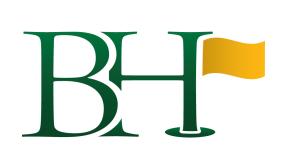 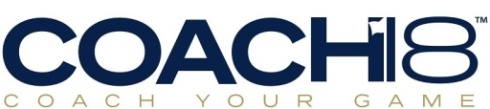 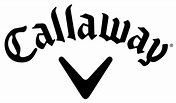 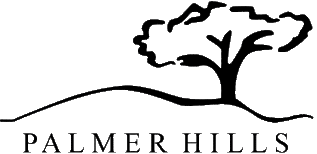 Butch Haverland, PGA							2024 Golf ServicesGolf Services Provided:		Adult Golf Coach / Jr. Golf Development Coach / coach18.golfAdult  one-on-one golf lessons:		Short Game: 	Fundamentals30 minute session	$50				Putting:		short/medium/ long / lag60 minute session	 $95				Chipping:		using all clubs around greenSummer Series of (4)  ***$360	Pitching:		distance & trajectory controlIncludes:	Game Assessment plan		Bunkers:		greenside/fairway			Full Swing/Putting			Chipping/Pitching/Bunker	Long Game: 	Fundamentals                       On course playing holes	Irons:			 middle &long irons	Fairway Shots:	fairway woods/ hybrids*Prices include Practice Balls			Tee Shots:		strategy / distance / aim points							 Driver:		set-up fundamentals / consistencyJunior Golfers:		Ages 10 & under   			50 minutes   $70				Grade School			1 hour	 $80		High School				1 hour	 $90		Adult / College         		1 hour	 $95			Please arrive 5-10 minutes early.  We’ll meet on the far left of Practice Tee.Palmer Hills has excellent putting and chipping greens.  Please come early or staylate and take advantage of these features to help build your golf game!The following golf services are available upon request and will happen during multiple sessions:-full-swing all clubs		On Course Playing Holes			 -rules of the game	-video assessment			On Course Long Game Shots		-launch monitor readings-short game shots			On Course Short Game Shots		-stretching & fitness -pictures / notes			On Course Hole Strategy			-follow-upPayment Structure:	Payable after Session:  Prefered Payment, Cash, Check,  Venmo:  @Butch-Haverland19, code #1281	Thank you!Book an appointment: 	butchhaverland@gmail.com   Butch: (309) 721-1281  /  Melinda:(309) 714-3250		     For more information on Coach18:	#goshortgamin	             Coach Your Game!coach18.golf or coach18golf@gmail.com